Tisztelt Közgyűlés!Hajdú-Bihar Vármegye Önkormányzatának Közgyűlése és Szervei Szervezeti és Működési Szabályzatáról szóló 4/2023. (IV. 3.) önkormányzati rendelet (továbbiakban: SZMSZ) 
10. § (2) bekezdésében foglaltak alapján Hajdú-Bihar Vármegye Önkormányzatának Közgyűlése éves ülésterv alapján tartja üléseit. A Magyarország helyi önkormányzatairól szóló 
2011. évi CLXXXIX. törvény 44. § -a alapján a képviselő-testület szükség szerint, a szervezeti és működési szabályzatban meghatározott számú, de évente legalább hat ülést tart. Az üléstervet a közgyűlés elnöke terjeszti elő, melyhez az SZMSZ 10. § (3) – (4) bekezdései szerint – többek között - javaslatot kér a közgyűlés tagjaitól, a vármegyében működő gazdasági, szakmai kamaráktól, az önkormányzat tulajdonában lévő gazdasági társaságoktól. Az ülésterv tartalmazza az ülések tervezett időpontjait és napirendjét, a tervezett napirendi pont előterjesztőjének nevét, a tervezett napirendi pontot véleményező bizottság(ok) megjelölését.Tekintettel arra, hogy 2024-ben egyidejűleg európai parlamenti és helyi önkormányzati képviselők és polgármesterek általános választására is sor kerül, az ülésterv az új közgyűlés alakuló ülése várható időpontjának figyelembevételével, valamint a beérkezett javaslatokra és a vármegyei önkormányzat feladataira tekintettel készült. Kérem a közgyűlést a határozati javaslat elfogadására.HATÁROZATI JAVASLATHajdú-Bihar Vármegye Önkormányzata Közgyűlése a Magyarország helyi önkormányzatairól szóló 2011. évi CLXXXIX. törvény 44. §-a és a Hajdú-Bihar Vármegye Önkormányzata Közgyűlése és Szervei Szervezeti és Működési Szabályzatáról szóló 
4/2023. (IV. 3.) önkormányzati rendelet 10. § (2)-(3) bekezdéseiben foglaltak alapján 1./ a közgyűlés 2024. évi üléstervét a következők szerint fogadja el:2024. február 23. (péntek)Hajdú-Bihar Vármegye Önkormányzata 2024. évi költségvetési rendeletének elfogadása Előterjesztő:			Pajna Zoltán, a vármegyei közgyűlés elnökeVéleményező: 			a közgyűlés bizottságaiBeszámoló a közgyűlés bizottságai 2023. évi döntés-előkészítő, javaslattevő tevékenységéről, illetve a közgyűlés által átruházott hatáskörök gyakorlásárólElőterjesztő:			Pajna Zoltán, a vármegyei közgyűlés elnökeVéleményező: 			a közgyűlés bizottságaiTájékoztató Hajdú-Bihar Vármegye Önkormányzata Közgyűlésének elnöke és alelnökei 2023. évben végzett tevékenységérőlElőterjesztő:			Pajna Zoltán, a vármegyei közgyűlés elnökeVéleményező: 			a közgyűlés bizottságaiBeszámoló a Hajdú-Bihar Vármegyei Önkormányzati Hivatal 2023. évi tevékenységérőlElőterjesztő:			Dr. Dobi Csaba, jegyzőVéleményező: 			a közgyűlés bizottságai2024. március 29. (péntek)2023. évi beszámoló Hajdú-Bihar vármegye közbiztonságának helyzetéről és a határőrizet rendjérőlElőterjesztő:			Pajna Zoltán, a vármegyei közgyűlés elnökeVéleményező:			Fejlesztési, Tervezési és Stratégiai BizottságJogi, Ügyrendi és Társadalmi Kapcsolatok BizottságaTájékoztató a 2014-2020 közötti időszak TOP és INTERREG pályázati forrásainak vármegyei felhasználásárólElőterjesztő:			Pajna Zoltán, a vármegyei közgyűlés elnökeVéleményező: 			Fejlesztési, Tervezési és Stratégiai Bizottság Hajdú-Bihar Vármegye Önkormányzata 2023. évi költségvetési rendeletének módosítása Előterjesztő:			Pajna Zoltán, a vármegyei közgyűlés elnökeVéleményező: 			a közgyűlés bizottságaiA Hajdú-Bihar Vármegyei Fejlesztési Ügynökség Nonprofit Kft. 2024. évi üzleti tervének elfogadásaElőterjesztő:			Pajna Zoltán, a vármegyei közgyűlés elnökeVéleményező:			Fejlesztési, Tervezési és Stratégiai Bizottság					Pénzügyi BizottságHajdú-Bihar Vármegye Önkormányzata 2021-2027. közötti időszakra vonatkozó Integrált Területi Programjának módosítása Előterjesztő: 			Pajna Zoltán, a vármegyei közgyűlés elnökeVéleményező: 			Fejlesztési, Tervezési és Stratégiai Bizottság2024. május 24. (péntek)Tájékoztató a Hajdú-Bihar Vármegyei Katasztrófavédelmi Igazgatóság 2023. évi tevékenységérőlElőterjesztő:			Pajna Zoltán, a vármegyei közgyűlés elnökeVéleményező: 			Fejlesztési, Tervezési és Stratégiai BizottságHajdú-Bihar Vármegye Önkormányzata 2023. évi zárszámadásáról szóló rendelet elfogadásaElőterjesztő:			Pajna Zoltán, a vármegyei közgyűlés elnökeVéleményező: 			a közgyűlés bizottságaiHajdú-Bihar Vármegye Önkormányzata 2024. évi költségvetési rendeletének módosításaElőterjesztő:			Pajna Zoltán, a vármegyei közgyűlés elnökeVéleményező: 			a közgyűlés bizottságaiJelentés Hajdú-Bihar Vármegye Önkormányzata és a Hajdú-Bihar Vármegyei Önkormányzati Hivatal 2023. évi belső ellenőrzésérőlElőterjesztő:			Pajna Zoltán, a vármegyei közgyűlés elnökeVéleményező: 			a közgyűlés bizottságaiA Hajdú-Bihar Vármegyei Fejlesztési Ügynökség Nonprofit Kft. 2023. évi számviteli törvény szerinti beszámolójának elfogadásaElőterjesztő: 			Pajna Zoltán, a vármegyei közgyűlés elnökeVéleményező:			Fejlesztési, Tervezési és Stratégiai Bizottság					Pénzügyi BizottságElőterjesztés a Hajdú-Bihar Megyei Vállalkozásfejlesztési Alapítvány 2023. évi beszámolójának elfogadására és mérlegének megállapításáraElőterjesztő: 			Tasi Sándor, a vármegyei közgyűlés alelnökeVéleményező:			Pénzügyi Bizottság2024. június 28. (péntek)2023. évi tájékoztató a vármegye lakosságának egészségi állapotáról, az egészségromlást előidéző okokról, a szükséges tennivalókról Előterjesztő:			Bulcsu László, a vármegyei közgyűlés elnökeVéleményező:			Fejlesztési, Tervezési és Stratégiai BizottságTájékoztató a vármegyei LEADER akciócsoportok 2023. évi tevékenységérőlElőterjesztő:			Tasi Sándor, a vármegyei közgyűlés alelnökeVéleményező: 			Fejlesztési, Tervezési és Stratégiai BizottságTájékoztató Hajdú-Bihar Vármegye Önkormányzatának a 2021-2027 közötti időszakra vonatkozó Integrált Területi Programjának végrehajtásáról, a TOP Plusz vármegyei végrehajtását érintő esetleges problémákrólElőterjesztő:			Pajna Zoltán, a vármegyei közgyűlés elnökeVéleményezi: 			Fejlesztési, Tervezési és Stratégiai BizottságTájékoztató Hajdú-Bihar Vármegye Önkormányzata hazai uniós forrásból megvalósuló projektjeinek előrehaladásáról Előterjesztő: 			Pajna Zoltán, a vármegyei közgyűlés elnökeVéleményező:			Fejlesztési, Tervezési és Stratégiai BizottságTájékoztató a vármegyei önkormányzat nemzetközi kapcsolatairól, valamint a nemzetközi projektekben való részvételrőlElőterjesztő: 			Pajna Zoltán, a vármegyei közgyűlés elnökeVéleményező:			Fejlesztési, Tervezési és Stratégiai Bizottság(A közgyűlés ezen az ülésén közmeghallgatást tart)2024. szeptember 20. (péntek)Tájékoztató Hajdú-Bihar Vármegye Önkormányzata Közgyűlése elnökének és alelnökeinek 2024. január – szeptember közötti időszakban végzett tevékenységérőlElőterjesztő:			Pajna Zoltán, a vármegyei közgyűlés elnökeVéleményező: 			a közgyűlés bizottságaiBeszámoló az állandó bizottságok átruházott hatásköreinek gyakorlásáról a 
2024. január – szeptember közötti időszakra vonatkozóanElőterjesztő:			Pajna Zoltán, a vármegyei közgyűlés elnökeVéleményező:			a közgyűlés bizottságaiBeszámoló a vármegyei közgyűlés elnökére átruházott hatáskörök gyakorlásáról 
2024. január – szeptember közötti időszakra vonatkozóan Előterjesztő:			Pajna Zoltán, a vármegyei közgyűlés elnökeVéleményező:			a közgyűlés bizottságaiBeszámoló a Vármegyei Értéktár Bizottság 2019-2024. közötti önkormányzati ciklusban végzett tevékenységérőlElőterjesztő:			Pajna Zoltán, a vármegyei közgyűlés elnökeVéleményező:			a közgyűlés bizottságaiHajdú-Bihar Vármegye Önkormányzata 2024. évi költségvetési rendeletének módosításaElőterjesztő:			Pajna Zoltán, a vármegyei közgyűlés elnökeVéleményező: 			a közgyűlés bizottságaiTájékoztató az operatív programok vármegyét érintő előrehaladásárólElőterjesztő:			Pajna Zoltán, a vármegyei közgyűlés elnökeVéleményező: 			Fejlesztési, Tervezési és Stratégiai BizottságHajdú-Bihar Vármegye Önkormányzatának Közgyűlése által alapított kitüntető díjak 2024. évi adományozása (zárt ülés)Előterjesztő:			Pajna Zoltán, a vármegyei közgyűlés elnökeVéleményező: 			a közgyűlés bizottságai2./ A közgyűlés felkéri elnökét, hogy kezdeményezze a 2024. évben közös megemlékezés tartásátaz 1848-49-es forradalom és szabadságharc évfordulója alkalmából a vármegye valamely települési önkormányzatával;a trianoni békediktátum alkalmából a vármegye valamely települési önkormányzatával.Végrehajtásért felelős:	Pajna Zoltán, a vármegyei közgyűlés elnökeHatáridő:			folyamatosanA határozati javaslat elfogadása egyszerű többséget igényel.Debrecen, 2023. december 8.										Pajna Zoltán										     elnökAz előterjesztés a törvényességi követelményeknek megfelel:Dr. Dobi Csaba      jegyző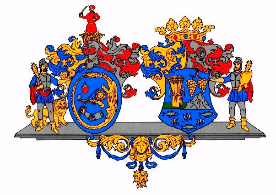 Hajdú-Bihar Vármegye ÖnkormányzatánakKözgyűléseKÖZGYŰLÉSI ELŐTERJESZTÉS9.ElőterjesztőPajna Zoltán, a Közgyűlés elnökeTárgy:Hajdú-Bihar Vármegye Önkormányzata Közgyűlésének 2024. évi ülésterveKészítették:Dr. Dobi CsabaKondor ErikaMár NorbertCzapp ZsuzsaVéleményező bizottságok:a közgyűlés bizottságai